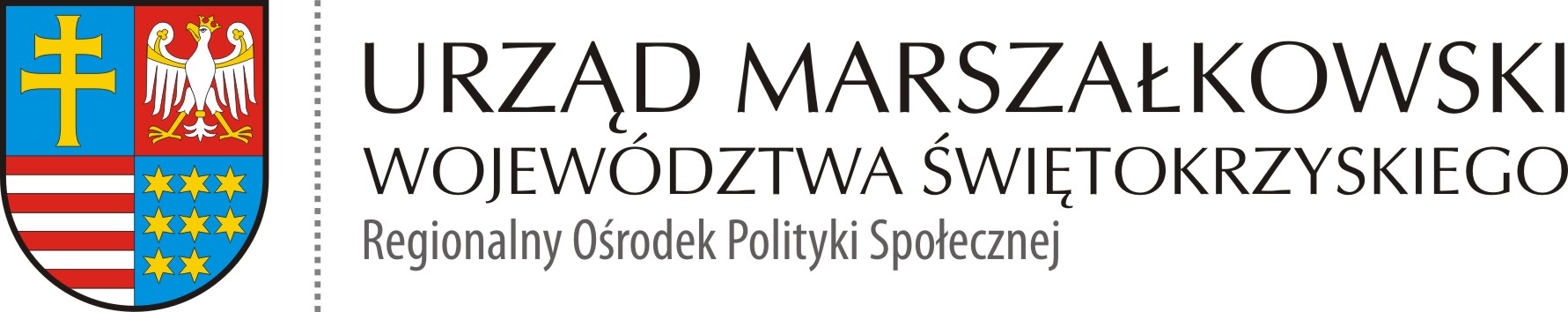 Załącznik Nr 6 do Instrukcji Oznaczenie sprawy ROPS-II.052.2.7.2021ZESTAWIENIE OFERT -załącznik nr 1 do protokołu z dnia 09.03.2021 r. Część 1 – zakup i dostawa sprzętu AGD*- niepotrzebne skreślićWyniku zapytania ofertowego dotyczącego Zakup i dostawa sprzętu AGD i fotograficznego w ramach projektu socjalnego gminy Łopuszno/powiat kielecki w związku z realizacją projektu partnerskiego „Liderzy kooperacji – CZĘŚĆ 1  zostało złożonych pięć ofert. Jedna oferta została odrzucona.Najkorzystniejsza oferta została złożona przez firmę: Przedsiębiorstwo Handlowe „UNIGA” ul. Rejtana 22/98 35-310 Rzeszów. Oferta ww. Wykonawcy spełnia wszystkie wymagania Zamawiającego. W klasyfikacji punktowej zgodnej z zapytaniem ofertowym otrzymuje ocenę – 100 punktów.Część 2 – zakup i dostawa aparatu fotograficznego*- niepotrzebne skreślićWyniku zapytania ofertowego dotyczącego Zakup i dostawa sprzętu AGD i fotograficznego w ramach projektu socjalnego gminy Łopuszno/powiat kielecki w związku z realizacją projektu partnerskiego „Liderzy kooperacji – CZĘŚĆ 2  zostało złożonych cztery oferty. Jedna oferta została odrzucona.Najkorzystniejsza oferta została złożona przez firmę: Biuro Inżynieryjne Martex Marcin Puźniak Gorzeszów 19 58-405 Krzeszów. Oferta ww. Wykonawcy spełnia wszystkie wymagania Zamawiającego. W klasyfikacji punktowej zgodnej z zapytaniem ofertowym otrzymuje ocenę – 100 punktów.Oferta złożona przez przedsiębiorstwo Drzewiarz Bis sp. z o.o. z siedzibą ul. Kardynała Wyszyńskiego 46a, 87-600 Lipno została odrzucona. Zgodnie z treścią przedmiotowego zapytania ofertowego pkt. II SZCZEGÓŁOWY OPIS PRZEDMIOTU ZAMÓWIENIA ppkt. 7 UWAGI (DOTYCZĄ CZĘŚCI 1-2) pppkt. 20 Oferta musi zostać złożona na formularzu ofertowym stanowiącym załączniki do niniejszego zapytania ofertowego (dla każdej części zamówienia na odrębnym formularzu). Zamawiający wymaga aby, formularz ofertowy został złożony oddzielnie na część 1 i część 2 zapytania ofertowego. Oferta ww. przedsiębiorstwa została złożona na jednym formularzu oferty, łącznie na część 1 i część 2. Łączna wartość oferowanego asortymentu przekracza możliwości finansowe Zamawiającego.……………………………Podpis osoby (osób) sporządzającej zestawienie………………………………										Data i podpis dyrektoraLp.Nazwa i adres wykonawcy, którego zaproszono do złożenia oferty*Nazwa i adres wykonawcy, który złożył ofertęCena(brutto)Termin wykonania*Okres gwarancji*Data wpływuLiczba punktówInne*Uwagi1.-Solus SystemSebastian Kłosekul. Jarzębinowa 2226-065 Piekoszów1007,37-24 m-ce01.03.2021-Oferowana maszynka do mielenia mięsa posiada komplet 2 sitek (wymagane min. 3 szt.) , komplet 3 bębnów (wymagane min. 4). Wyrób nie spełnia wszystkich wymagań Zamawiającego.2.-KAL-SPORT Hurtownia Sportowa Paweł Kalitaal. T. Rejtana 835-310 Rzeszów2397,27-24 m-ce01.03.202145,20-3.-Biuro Inżynieryjne MartexMarcin PuźniakGorzeszów 1958-405 Krzeszów1178,34-24 m-ce26.02.2021-Oferowana gofrowania posiada ilość i kształt gofrów - 4 kwadraty (wymagane 2). Wyrób nie spełnia wszystkich wymagań Zamawiającego.4.-Przedsiębiorstwo Handlowe UNIGAul. Rejtana 22/9835-310 Rzeszów1083,63-24 m-ce24.02.2021100-Lp.Nazwa i adres wykonawcy, którego zaproszono do złożenia oferty*Nazwa i adres wykonawcy, który złożył ofertęCena(brutto)Termin wykonania*Okres gwarancji*Data wpływuLiczba punktówInne*Uwagi1.-Solus SystemSebastian Kłosekul. Jarzębinowa 2226-065 Piekoszów1365,30-24 m-ce01.03.2021-Oferowany aparat fotograficzny nie obsługuje kart pamięci SDXC. Wyrób nie spełnia wszystkich wymagań Zamawiającego.2.-KAL-SPORT Hurtownia Sportowa Paweł Kalitaal. T. Rejtana 835-310 Rzeszów1701,09-24 m-ce01.03.202181,13-3.-Biuro Inżynieryjne MartexMarcin PuźniakGorzeszów 1958-405 Krzeszów1380,06-24 m-ce26.02.2021100-